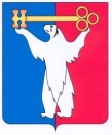 «____» _______  2023                                                                                          № _____ О наделении Администрации города Норильска полномочиями по установлению имущественных мер поддержки лицам, принимающим участие в специальной военной операцииВ соответствии с Указом Губернатора Красноярского края от 25.10.2022                   № 317-уг «О социально-экономических мерах поддержки лиц, принимающих участие в специальной военной операции, и членов их семей», руководствуясь Федеральным законом от 06.10.2003 № 131-ФЗ «Об общих принципах организации местного самоуправления в Российской Федерации», статьями 28, 43 Устава городского округа город Норильск Красноярского края, Городской Совет, РЕШИЛ:1. Наделить Администрацию города Норильска следующими полномочиями по установлению имущественных мер поддержки лицам, принимающим участие в специальной военной операции:1.1. по предоставлению на период участия в специальной военной операции отсрочки уплаты арендной платы по договорам аренды имущества, находящегося в муниципальной собственности (за исключением жилых помещений), и расторжения договоров аренды без применения штрафных санкций;1.2. по предоставлению на период участия в специальной военной операции отсрочки уплаты арендной платы по договорам аренды земельных участков, находящихся в муниципальной собственности или государственная собственность на которые не разграничена, и расторжения договоров аренды без применения штрафных санкций.2. Поручить Администрации города Норильска в течении 10 дней с даты издания настоящего Решения разработать и утвердить правовой акт (правовые акты) Администрации города Норильска об установлении и реализации на территории муниципального образования город Норильск имущественных мер поддержки, указанных в пункте 2 настоящего Решения.3. Опубликовать настоящее Решение в газете «Заполярная правда».4. Настоящее Решение вступает в силу со дня принятия.Председатель Городского Совета                                           Главы города Норильска		         А.А. Пестряков                                                               Д.В. КарасевРОССИЙСКАЯ ФЕДЕРАЦИЯКРАСНОЯРСКИЙ КРАЙНОРИЛЬСКИЙ ГОРОДСКОЙ СОВЕТ ДЕПУТАТОВР Е Ш Е Н И Е